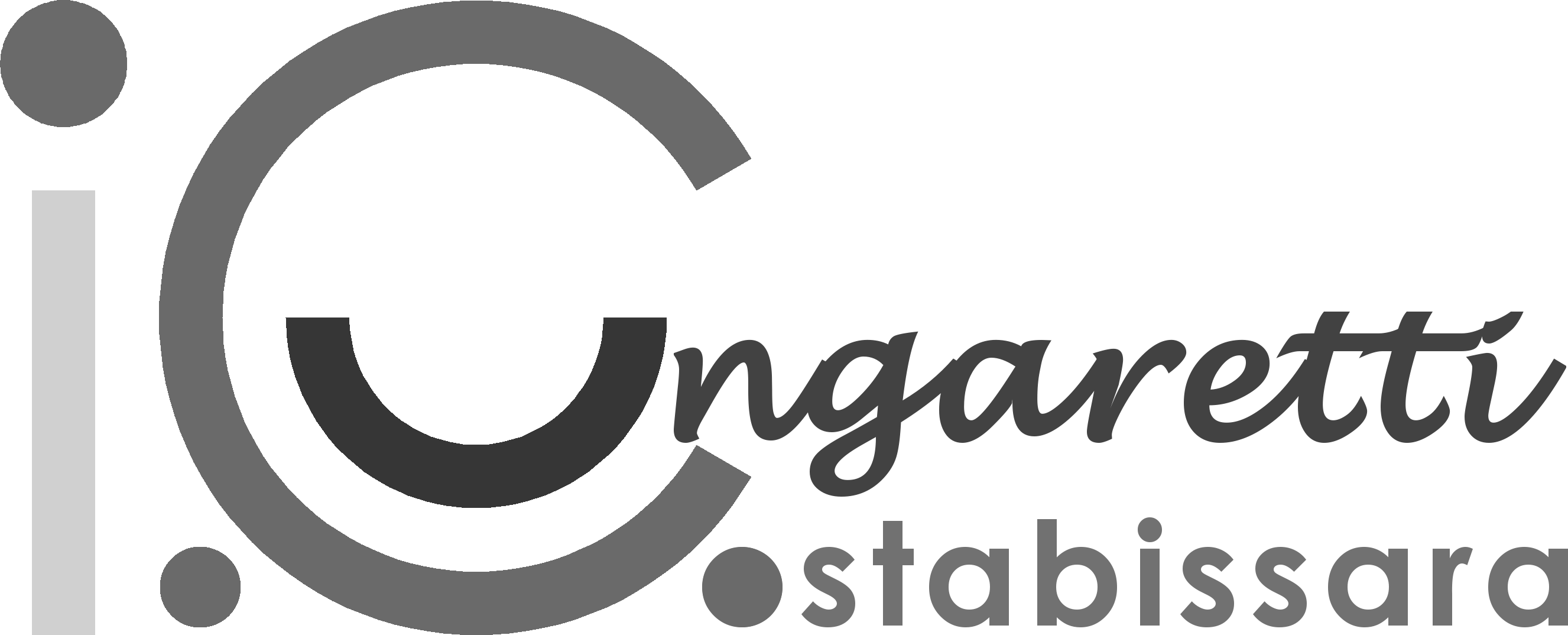 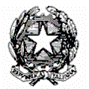 ISTITUTO COMPRENSIVO STATALE			“Giuseppe Ungaretti” COSTABISSARA Scuola Secondaria di I grado – Scuola Primaria – Scuola InfanziaVia Monte Priaforà, 6   36030 Costabissara (Vi ) - Tel. 0444/971163–971654- Fax.0444/973320 - https://iccostabissara.edu.it/Codice mecc. VIIC81600L -  Cod. fisc. 80015490248 - viic81600l@istruzione.it - viic81600l@pec.istruzione.itScheda presentazione progettoAnno Scolastico 20.../20…Denominazione progetto:………………………………………………………………………………………………Docente referenteNumero docenti coinvoltiNumero classi coinvolteNumero alunni coinvoltiData: _______________________IL REFERENTEPROF./SSA   	VISTO : SI AUTORIZZAIL DIRIGENTE SCOLASTICODott.ssa Cristina MassignaniDestinatariai cui è rivolto il progetto(segnare con una crocetta gli ambiti)InterniInterniInterniInterniInterniInterniInterniEsterniEsterniEsterniEsterniEsterniEsterniEsterniEsterniEsterniEsterniEsterniDestinatariai cui è rivolto il progetto(segnare con una crocetta gli ambiti)Personale docentePersonale docentePersonale docentePersonale docentePersonale docenteFamiglieFamiglieFamiglieFamiglieFamiglieFamiglieFamiglieFamiglieFamiglieDestinatariai cui è rivolto il progetto(segnare con una crocetta gli ambiti)Personale A.T.APersonale A.T.APersonale A.T.APersonale A.T.APersonale A.T.ATerritorioTerritorioTerritorioTerritorioTerritorioTerritorioTerritorioTerritorioTerritorioDestinatariai cui è rivolto il progetto(segnare con una crocetta gli ambiti)AllieviAllieviAllieviAllieviAllieviEnti, Associazioni di categoriaEnti, Associazioni di categoriaEnti, Associazioni di categoriaEnti, Associazioni di categoriaEnti, Associazioni di categoriaEnti, Associazioni di categoriaEnti, Associazioni di categoriaEnti, Associazioni di categoriaEnti, Associazioni di categoriaObiettivi e metodologie(Descrivere gli obiettivi misurabili che si intendono perseguire, le finalità e le metodologie utilizzate)Descrizione da inserire nel PTOFOBIETTIVI:1.	_	_ 	2.	_	_ 	3.	_	_	 METODOLOGIE:1.	_	_	_2.	_	_	_3.	_	_	_Descrizione da inserire nel PTOFOBIETTIVI:1.	_	_ 	2.	_	_ 	3.	_	_	 METODOLOGIE:1.	_	_	_2.	_	_	_3.	_	_	_Descrizione da inserire nel PTOFOBIETTIVI:1.	_	_ 	2.	_	_ 	3.	_	_	 METODOLOGIE:1.	_	_	_2.	_	_	_3.	_	_	_Descrizione da inserire nel PTOFOBIETTIVI:1.	_	_ 	2.	_	_ 	3.	_	_	 METODOLOGIE:1.	_	_	_2.	_	_	_3.	_	_	_Descrizione da inserire nel PTOFOBIETTIVI:1.	_	_ 	2.	_	_ 	3.	_	_	 METODOLOGIE:1.	_	_	_2.	_	_	_3.	_	_	_Descrizione da inserire nel PTOFOBIETTIVI:1.	_	_ 	2.	_	_ 	3.	_	_	 METODOLOGIE:1.	_	_	_2.	_	_	_3.	_	_	_Descrizione da inserire nel PTOFOBIETTIVI:1.	_	_ 	2.	_	_ 	3.	_	_	 METODOLOGIE:1.	_	_	_2.	_	_	_3.	_	_	_Descrizione da inserire nel PTOFOBIETTIVI:1.	_	_ 	2.	_	_ 	3.	_	_	 METODOLOGIE:1.	_	_	_2.	_	_	_3.	_	_	_Descrizione da inserire nel PTOFOBIETTIVI:1.	_	_ 	2.	_	_ 	3.	_	_	 METODOLOGIE:1.	_	_	_2.	_	_	_3.	_	_	_Descrizione da inserire nel PTOFOBIETTIVI:1.	_	_ 	2.	_	_ 	3.	_	_	 METODOLOGIE:1.	_	_	_2.	_	_	_3.	_	_	_Descrizione da inserire nel PTOFOBIETTIVI:1.	_	_ 	2.	_	_ 	3.	_	_	 METODOLOGIE:1.	_	_	_2.	_	_	_3.	_	_	_Descrizione da inserire nel PTOFOBIETTIVI:1.	_	_ 	2.	_	_ 	3.	_	_	 METODOLOGIE:1.	_	_	_2.	_	_	_3.	_	_	_Descrizione da inserire nel PTOFOBIETTIVI:1.	_	_ 	2.	_	_ 	3.	_	_	 METODOLOGIE:1.	_	_	_2.	_	_	_3.	_	_	_Descrizione da inserire nel PTOFOBIETTIVI:1.	_	_ 	2.	_	_ 	3.	_	_	 METODOLOGIE:1.	_	_	_2.	_	_	_3.	_	_	_Descrizione da inserire nel PTOFOBIETTIVI:1.	_	_ 	2.	_	_ 	3.	_	_	 METODOLOGIE:1.	_	_	_2.	_	_	_3.	_	_	_Descrizione da inserire nel PTOFOBIETTIVI:1.	_	_ 	2.	_	_ 	3.	_	_	 METODOLOGIE:1.	_	_	_2.	_	_	_3.	_	_	_Descrizione da inserire nel PTOFOBIETTIVI:1.	_	_ 	2.	_	_ 	3.	_	_	 METODOLOGIE:1.	_	_	_2.	_	_	_3.	_	_	_Descrizione da inserire nel PTOFOBIETTIVI:1.	_	_ 	2.	_	_ 	3.	_	_	 METODOLOGIE:1.	_	_	_2.	_	_	_3.	_	_	_Indicatori, criteri, modalità diverificaIl progetto dovrà essere portato a termine secondo la scadenza prefissataIn particolare si valuteràLa coerenza con il POFGli obiettivi raggiuntiRispetto dei tempi previstiIl gradimento del progetto mediante Questionario on-line  con restituzione dei      risultati al referente ed al CollegioIl progetto dovrà essere portato a termine secondo la scadenza prefissataIn particolare si valuteràLa coerenza con il POFGli obiettivi raggiuntiRispetto dei tempi previstiIl gradimento del progetto mediante Questionario on-line  con restituzione dei      risultati al referente ed al CollegioIl progetto dovrà essere portato a termine secondo la scadenza prefissataIn particolare si valuteràLa coerenza con il POFGli obiettivi raggiuntiRispetto dei tempi previstiIl gradimento del progetto mediante Questionario on-line  con restituzione dei      risultati al referente ed al CollegioIl progetto dovrà essere portato a termine secondo la scadenza prefissataIn particolare si valuteràLa coerenza con il POFGli obiettivi raggiuntiRispetto dei tempi previstiIl gradimento del progetto mediante Questionario on-line  con restituzione dei      risultati al referente ed al CollegioIl progetto dovrà essere portato a termine secondo la scadenza prefissataIn particolare si valuteràLa coerenza con il POFGli obiettivi raggiuntiRispetto dei tempi previstiIl gradimento del progetto mediante Questionario on-line  con restituzione dei      risultati al referente ed al CollegioIl progetto dovrà essere portato a termine secondo la scadenza prefissataIn particolare si valuteràLa coerenza con il POFGli obiettivi raggiuntiRispetto dei tempi previstiIl gradimento del progetto mediante Questionario on-line  con restituzione dei      risultati al referente ed al CollegioIl progetto dovrà essere portato a termine secondo la scadenza prefissataIn particolare si valuteràLa coerenza con il POFGli obiettivi raggiuntiRispetto dei tempi previstiIl gradimento del progetto mediante Questionario on-line  con restituzione dei      risultati al referente ed al CollegioIl progetto dovrà essere portato a termine secondo la scadenza prefissataIn particolare si valuteràLa coerenza con il POFGli obiettivi raggiuntiRispetto dei tempi previstiIl gradimento del progetto mediante Questionario on-line  con restituzione dei      risultati al referente ed al CollegioIl progetto dovrà essere portato a termine secondo la scadenza prefissataIn particolare si valuteràLa coerenza con il POFGli obiettivi raggiuntiRispetto dei tempi previstiIl gradimento del progetto mediante Questionario on-line  con restituzione dei      risultati al referente ed al CollegioIl progetto dovrà essere portato a termine secondo la scadenza prefissataIn particolare si valuteràLa coerenza con il POFGli obiettivi raggiuntiRispetto dei tempi previstiIl gradimento del progetto mediante Questionario on-line  con restituzione dei      risultati al referente ed al CollegioIl progetto dovrà essere portato a termine secondo la scadenza prefissataIn particolare si valuteràLa coerenza con il POFGli obiettivi raggiuntiRispetto dei tempi previstiIl gradimento del progetto mediante Questionario on-line  con restituzione dei      risultati al referente ed al CollegioIl progetto dovrà essere portato a termine secondo la scadenza prefissataIn particolare si valuteràLa coerenza con il POFGli obiettivi raggiuntiRispetto dei tempi previstiIl gradimento del progetto mediante Questionario on-line  con restituzione dei      risultati al referente ed al CollegioIl progetto dovrà essere portato a termine secondo la scadenza prefissataIn particolare si valuteràLa coerenza con il POFGli obiettivi raggiuntiRispetto dei tempi previstiIl gradimento del progetto mediante Questionario on-line  con restituzione dei      risultati al referente ed al CollegioIl progetto dovrà essere portato a termine secondo la scadenza prefissataIn particolare si valuteràLa coerenza con il POFGli obiettivi raggiuntiRispetto dei tempi previstiIl gradimento del progetto mediante Questionario on-line  con restituzione dei      risultati al referente ed al CollegioIl progetto dovrà essere portato a termine secondo la scadenza prefissataIn particolare si valuteràLa coerenza con il POFGli obiettivi raggiuntiRispetto dei tempi previstiIl gradimento del progetto mediante Questionario on-line  con restituzione dei      risultati al referente ed al CollegioIl progetto dovrà essere portato a termine secondo la scadenza prefissataIn particolare si valuteràLa coerenza con il POFGli obiettivi raggiuntiRispetto dei tempi previstiIl gradimento del progetto mediante Questionario on-line  con restituzione dei      risultati al referente ed al CollegioIl progetto dovrà essere portato a termine secondo la scadenza prefissataIn particolare si valuteràLa coerenza con il POFGli obiettivi raggiuntiRispetto dei tempi previstiIl gradimento del progetto mediante Questionario on-line  con restituzione dei      risultati al referente ed al CollegioIl progetto dovrà essere portato a termine secondo la scadenza prefissataIn particolare si valuteràLa coerenza con il POFGli obiettivi raggiuntiRispetto dei tempi previstiIl gradimento del progetto mediante Questionario on-line  con restituzione dei      risultati al referente ed al CollegioTempistica(Arco temporale nel quale il progetto si attua)Risultati attesi e tempistica secondo le scadenze previste): tutto l’anno scolasticoRisultati attesi e tempistica secondo le scadenze previste): tutto l’anno scolasticoRisultati attesi e tempistica secondo le scadenze previste): tutto l’anno scolasticoRisultati attesi e tempistica secondo le scadenze previste): tutto l’anno scolasticoRisultati attesi e tempistica secondo le scadenze previste): tutto l’anno scolasticoRisultati attesi e tempistica secondo le scadenze previste): tutto l’anno scolasticoRisultati attesi e tempistica secondo le scadenze previste): tutto l’anno scolasticoRisultati attesi e tempistica secondo le scadenze previste): tutto l’anno scolasticoRisultati attesi e tempistica secondo le scadenze previste): tutto l’anno scolasticoRisultati attesi e tempistica secondo le scadenze previste): tutto l’anno scolasticoRisultati attesi e tempistica secondo le scadenze previste): tutto l’anno scolasticoRisultati attesi e tempistica secondo le scadenze previste): tutto l’anno scolasticoRisultati attesi e tempistica secondo le scadenze previste): tutto l’anno scolasticoRisultati attesi e tempistica secondo le scadenze previste): tutto l’anno scolasticoRisultati attesi e tempistica secondo le scadenze previste): tutto l’anno scolasticoRisultati attesi e tempistica secondo le scadenze previste): tutto l’anno scolasticoRisultati attesi e tempistica secondo le scadenze previste): tutto l’anno scolasticoRisultati attesi e tempistica secondo le scadenze previste): tutto l’anno scolasticoTempistica(Arco temporale nel quale il progetto si attua) AzioneMesi  AzioneMesi SetOttNovDicDicGenGenFebMarAprMagGiuLugAgoTempistica(Arco temporale nel quale il progetto si attua)Azione didatticaAzione didatticaTempistica(Arco temporale nel quale il progetto si attua)ProgettazioneProgettazioneTempistica(Arco temporale nel quale il progetto si attua)MonitoraggioMonitoraggioRisorse Umane(Per attività di gruppi di progetto o commissione, indicare i docenti, non docenti e collaboratori interni ed esterni che si prevede di utilizzare. Per collaborazioni esterne, indicare il ruolo ricoperto e allegare breve curriculum).Attività di coordinamento e/o docenza:Docenti interni :Prof.	attività:	n. ore a € 17,50:        n. ore a € 35,00:         * Prof.	attività:	n. ore a € 17,50:        n. ore a € 35,00:         * Prof.	attività:	n. ore a € 17,50:        n. ore a € 35,00:         * Prof.	attività:	n. ore a € 17,50:        n. ore a € 35,00:         * Prof.	attività:	n. ore a € 17,50:        n. ore a € 35,00:         * Prof.	attività:	n. ore a € 17,50:_____ n. ore a € 35,00:_____ **Nota : Ore di coordinamento/progettazione : € 17,50 Ore di docenza : € 35,00)Attività di coordinamento e/o docenza:Docenti interni :Prof.	attività:	n. ore a € 17,50:        n. ore a € 35,00:         * Prof.	attività:	n. ore a € 17,50:        n. ore a € 35,00:         * Prof.	attività:	n. ore a € 17,50:        n. ore a € 35,00:         * Prof.	attività:	n. ore a € 17,50:        n. ore a € 35,00:         * Prof.	attività:	n. ore a € 17,50:        n. ore a € 35,00:         * Prof.	attività:	n. ore a € 17,50:_____ n. ore a € 35,00:_____ **Nota : Ore di coordinamento/progettazione : € 17,50 Ore di docenza : € 35,00)Attività di coordinamento e/o docenza:Docenti interni :Prof.	attività:	n. ore a € 17,50:        n. ore a € 35,00:         * Prof.	attività:	n. ore a € 17,50:        n. ore a € 35,00:         * Prof.	attività:	n. ore a € 17,50:        n. ore a € 35,00:         * Prof.	attività:	n. ore a € 17,50:        n. ore a € 35,00:         * Prof.	attività:	n. ore a € 17,50:        n. ore a € 35,00:         * Prof.	attività:	n. ore a € 17,50:_____ n. ore a € 35,00:_____ **Nota : Ore di coordinamento/progettazione : € 17,50 Ore di docenza : € 35,00)Attività di coordinamento e/o docenza:Docenti interni :Prof.	attività:	n. ore a € 17,50:        n. ore a € 35,00:         * Prof.	attività:	n. ore a € 17,50:        n. ore a € 35,00:         * Prof.	attività:	n. ore a € 17,50:        n. ore a € 35,00:         * Prof.	attività:	n. ore a € 17,50:        n. ore a € 35,00:         * Prof.	attività:	n. ore a € 17,50:        n. ore a € 35,00:         * Prof.	attività:	n. ore a € 17,50:_____ n. ore a € 35,00:_____ **Nota : Ore di coordinamento/progettazione : € 17,50 Ore di docenza : € 35,00)Attività di coordinamento e/o docenza:Docenti interni :Prof.	attività:	n. ore a € 17,50:        n. ore a € 35,00:         * Prof.	attività:	n. ore a € 17,50:        n. ore a € 35,00:         * Prof.	attività:	n. ore a € 17,50:        n. ore a € 35,00:         * Prof.	attività:	n. ore a € 17,50:        n. ore a € 35,00:         * Prof.	attività:	n. ore a € 17,50:        n. ore a € 35,00:         * Prof.	attività:	n. ore a € 17,50:_____ n. ore a € 35,00:_____ **Nota : Ore di coordinamento/progettazione : € 17,50 Ore di docenza : € 35,00)Attività di coordinamento e/o docenza:Docenti interni :Prof.	attività:	n. ore a € 17,50:        n. ore a € 35,00:         * Prof.	attività:	n. ore a € 17,50:        n. ore a € 35,00:         * Prof.	attività:	n. ore a € 17,50:        n. ore a € 35,00:         * Prof.	attività:	n. ore a € 17,50:        n. ore a € 35,00:         * Prof.	attività:	n. ore a € 17,50:        n. ore a € 35,00:         * Prof.	attività:	n. ore a € 17,50:_____ n. ore a € 35,00:_____ **Nota : Ore di coordinamento/progettazione : € 17,50 Ore di docenza : € 35,00)Attività di coordinamento e/o docenza:Docenti interni :Prof.	attività:	n. ore a € 17,50:        n. ore a € 35,00:         * Prof.	attività:	n. ore a € 17,50:        n. ore a € 35,00:         * Prof.	attività:	n. ore a € 17,50:        n. ore a € 35,00:         * Prof.	attività:	n. ore a € 17,50:        n. ore a € 35,00:         * Prof.	attività:	n. ore a € 17,50:        n. ore a € 35,00:         * Prof.	attività:	n. ore a € 17,50:_____ n. ore a € 35,00:_____ **Nota : Ore di coordinamento/progettazione : € 17,50 Ore di docenza : € 35,00)Attività di coordinamento e/o docenza:Docenti interni :Prof.	attività:	n. ore a € 17,50:        n. ore a € 35,00:         * Prof.	attività:	n. ore a € 17,50:        n. ore a € 35,00:         * Prof.	attività:	n. ore a € 17,50:        n. ore a € 35,00:         * Prof.	attività:	n. ore a € 17,50:        n. ore a € 35,00:         * Prof.	attività:	n. ore a € 17,50:        n. ore a € 35,00:         * Prof.	attività:	n. ore a € 17,50:_____ n. ore a € 35,00:_____ **Nota : Ore di coordinamento/progettazione : € 17,50 Ore di docenza : € 35,00)Attività di coordinamento e/o docenza:Docenti interni :Prof.	attività:	n. ore a € 17,50:        n. ore a € 35,00:         * Prof.	attività:	n. ore a € 17,50:        n. ore a € 35,00:         * Prof.	attività:	n. ore a € 17,50:        n. ore a € 35,00:         * Prof.	attività:	n. ore a € 17,50:        n. ore a € 35,00:         * Prof.	attività:	n. ore a € 17,50:        n. ore a € 35,00:         * Prof.	attività:	n. ore a € 17,50:_____ n. ore a € 35,00:_____ **Nota : Ore di coordinamento/progettazione : € 17,50 Ore di docenza : € 35,00)Attività di coordinamento e/o docenza:Docenti interni :Prof.	attività:	n. ore a € 17,50:        n. ore a € 35,00:         * Prof.	attività:	n. ore a € 17,50:        n. ore a € 35,00:         * Prof.	attività:	n. ore a € 17,50:        n. ore a € 35,00:         * Prof.	attività:	n. ore a € 17,50:        n. ore a € 35,00:         * Prof.	attività:	n. ore a € 17,50:        n. ore a € 35,00:         * Prof.	attività:	n. ore a € 17,50:_____ n. ore a € 35,00:_____ **Nota : Ore di coordinamento/progettazione : € 17,50 Ore di docenza : € 35,00)Attività di coordinamento e/o docenza:Docenti interni :Prof.	attività:	n. ore a € 17,50:        n. ore a € 35,00:         * Prof.	attività:	n. ore a € 17,50:        n. ore a € 35,00:         * Prof.	attività:	n. ore a € 17,50:        n. ore a € 35,00:         * Prof.	attività:	n. ore a € 17,50:        n. ore a € 35,00:         * Prof.	attività:	n. ore a € 17,50:        n. ore a € 35,00:         * Prof.	attività:	n. ore a € 17,50:_____ n. ore a € 35,00:_____ **Nota : Ore di coordinamento/progettazione : € 17,50 Ore di docenza : € 35,00)Attività di coordinamento e/o docenza:Docenti interni :Prof.	attività:	n. ore a € 17,50:        n. ore a € 35,00:         * Prof.	attività:	n. ore a € 17,50:        n. ore a € 35,00:         * Prof.	attività:	n. ore a € 17,50:        n. ore a € 35,00:         * Prof.	attività:	n. ore a € 17,50:        n. ore a € 35,00:         * Prof.	attività:	n. ore a € 17,50:        n. ore a € 35,00:         * Prof.	attività:	n. ore a € 17,50:_____ n. ore a € 35,00:_____ **Nota : Ore di coordinamento/progettazione : € 17,50 Ore di docenza : € 35,00)Attività di coordinamento e/o docenza:Docenti interni :Prof.	attività:	n. ore a € 17,50:        n. ore a € 35,00:         * Prof.	attività:	n. ore a € 17,50:        n. ore a € 35,00:         * Prof.	attività:	n. ore a € 17,50:        n. ore a € 35,00:         * Prof.	attività:	n. ore a € 17,50:        n. ore a € 35,00:         * Prof.	attività:	n. ore a € 17,50:        n. ore a € 35,00:         * Prof.	attività:	n. ore a € 17,50:_____ n. ore a € 35,00:_____ **Nota : Ore di coordinamento/progettazione : € 17,50 Ore di docenza : € 35,00)Attività di coordinamento e/o docenza:Docenti interni :Prof.	attività:	n. ore a € 17,50:        n. ore a € 35,00:         * Prof.	attività:	n. ore a € 17,50:        n. ore a € 35,00:         * Prof.	attività:	n. ore a € 17,50:        n. ore a € 35,00:         * Prof.	attività:	n. ore a € 17,50:        n. ore a € 35,00:         * Prof.	attività:	n. ore a € 17,50:        n. ore a € 35,00:         * Prof.	attività:	n. ore a € 17,50:_____ n. ore a € 35,00:_____ **Nota : Ore di coordinamento/progettazione : € 17,50 Ore di docenza : € 35,00)Attività di coordinamento e/o docenza:Docenti interni :Prof.	attività:	n. ore a € 17,50:        n. ore a € 35,00:         * Prof.	attività:	n. ore a € 17,50:        n. ore a € 35,00:         * Prof.	attività:	n. ore a € 17,50:        n. ore a € 35,00:         * Prof.	attività:	n. ore a € 17,50:        n. ore a € 35,00:         * Prof.	attività:	n. ore a € 17,50:        n. ore a € 35,00:         * Prof.	attività:	n. ore a € 17,50:_____ n. ore a € 35,00:_____ **Nota : Ore di coordinamento/progettazione : € 17,50 Ore di docenza : € 35,00)Attività di coordinamento e/o docenza:Docenti interni :Prof.	attività:	n. ore a € 17,50:        n. ore a € 35,00:         * Prof.	attività:	n. ore a € 17,50:        n. ore a € 35,00:         * Prof.	attività:	n. ore a € 17,50:        n. ore a € 35,00:         * Prof.	attività:	n. ore a € 17,50:        n. ore a € 35,00:         * Prof.	attività:	n. ore a € 17,50:        n. ore a € 35,00:         * Prof.	attività:	n. ore a € 17,50:_____ n. ore a € 35,00:_____ **Nota : Ore di coordinamento/progettazione : € 17,50 Ore di docenza : € 35,00)Attività di coordinamento e/o docenza:Docenti interni :Prof.	attività:	n. ore a € 17,50:        n. ore a € 35,00:         * Prof.	attività:	n. ore a € 17,50:        n. ore a € 35,00:         * Prof.	attività:	n. ore a € 17,50:        n. ore a € 35,00:         * Prof.	attività:	n. ore a € 17,50:        n. ore a € 35,00:         * Prof.	attività:	n. ore a € 17,50:        n. ore a € 35,00:         * Prof.	attività:	n. ore a € 17,50:_____ n. ore a € 35,00:_____ **Nota : Ore di coordinamento/progettazione : € 17,50 Ore di docenza : € 35,00)Attività di coordinamento e/o docenza:Docenti interni :Prof.	attività:	n. ore a € 17,50:        n. ore a € 35,00:         * Prof.	attività:	n. ore a € 17,50:        n. ore a € 35,00:         * Prof.	attività:	n. ore a € 17,50:        n. ore a € 35,00:         * Prof.	attività:	n. ore a € 17,50:        n. ore a € 35,00:         * Prof.	attività:	n. ore a € 17,50:        n. ore a € 35,00:         * Prof.	attività:	n. ore a € 17,50:_____ n. ore a € 35,00:_____ **Nota : Ore di coordinamento/progettazione : € 17,50 Ore di docenza : € 35,00)Beni di consumo:Risorse Strumentali( Indicare le risorse logistiche ed organizzative che si prevede di utilizzare per la realizzazione.Separare gli acquisti da effettuare per anno finanziario.)Carta, cancelleria e stampati: Pubblicazione e rivisteMateriale tecnico specifico d’area Materiale informaticoPrestazioni di servizi da terzi ConsulenzaAssistenza PromozioneFormazione ed addestramento ManutenzioneNoleggi, leasingUtenza (telefonia fissa e mobile) Altre Spese